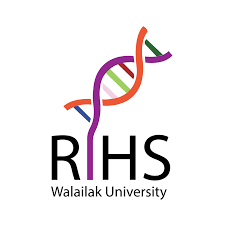 Operation Plan for procedure on laboratory animalsOperation Plan for procedure on laboratory animalsOperation Plan for procedure on laboratory animalsOperation Plan for procedure on laboratory animalsOperation Plan for procedure on laboratory animalsOperation Plan for procedure on laboratory animalsDivision of Laboratory for Research, Research Institute for Health Sciences (RIHS)Division of Laboratory for Research, Research Institute for Health Sciences (RIHS)Division of Laboratory for Research, Research Institute for Health Sciences (RIHS)Division of Laboratory for Research, Research Institute for Health Sciences (RIHS)Division of Laboratory for Research, Research Institute for Health Sciences (RIHS)Division of Laboratory for Research, Research Institute for Health Sciences (RIHS)Walailak University, 222 Thai Buri, Tha Sala District, Nakhon Si Thammarat 80160 Tel. 0-7567-2600Walailak University, 222 Thai Buri, Tha Sala District, Nakhon Si Thammarat 80160 Tel. 0-7567-2600Walailak University, 222 Thai Buri, Tha Sala District, Nakhon Si Thammarat 80160 Tel. 0-7567-2600Walailak University, 222 Thai Buri, Tha Sala District, Nakhon Si Thammarat 80160 Tel. 0-7567-2600Walailak University, 222 Thai Buri, Tha Sala District, Nakhon Si Thammarat 80160 Tel. 0-7567-2600Walailak University, 222 Thai Buri, Tha Sala District, Nakhon Si Thammarat 80160 Tel. 0-7567-2600Certificate Number of Animal Research Ethic Approval: 		Certificate Number of Animal Research Ethic Approval: 		Certificate Number of Animal Research Ethic Approval: 		Certificate Number of Animal Research Ethic Approval: 		Certificate Number of Animal Research Ethic Approval: 		Certificate Number of Animal Research Ethic Approval: 		Project title: ………...........................................................................................................................................................................Project title: ………...........................................................................................................................................................................Project title: ………...........................................................................................................................................................................Project title: ………...........................................................................................................................................................................Project title: ………...........................................................................................................................................................................Project title: ………...........................................................................................................................................................................Name-Surname: ...................................................................... Name-Surname: ...................................................................... Name-Surname: ...................................................................... Contact Tel: .....................................................................Contact Tel: .....................................................................Contact Tel: .....................................................................Month of intervention: ..........................................................Month of intervention: ..........................................................Month of intervention: ..........................................................Year: ...................................................................................Year: ...................................................................................Year: ...................................................................................DateTime(start-end)Detail of procedureDetail of procedureNumber of lab animalsNoteNotice:   For modification of the operation plan, please notify RIHS staff at least 1 day in advance.Notice:   For modification of the operation plan, please notify RIHS staff at least 1 day in advance.Notice:   For modification of the operation plan, please notify RIHS staff at least 1 day in advance.Notice:   For modification of the operation plan, please notify RIHS staff at least 1 day in advance.Notice:   For modification of the operation plan, please notify RIHS staff at least 1 day in advance.Notice:   For modification of the operation plan, please notify RIHS staff at least 1 day in advance.Authorized Signature..........................................................(......................................................)Authorized Signature..........................................................(......................................................)Authorized Signature..........................................................(......................................................)Authorized Signature..........................................................(......................................................)Authorized Signature..........................................................(......................................................)Authorized Signature..........................................................(......................................................)